Диспансеризация – главный инструмент в борьбе с онкологиейОнкологические заболевания, согласно статистике, занимают второе место по уровню смертности после болезней системы кровообращения.

 Одна из проблем в том, что многие случаи диагностируются слишком поздно, на поздних стадиях, когда труднее добиться успеха в лечении. Профилактика злокачественных новообразований - одно из актуальных направлений противораковой борьбы в настоящее время. Развитие злокачественного новообразования связано как с воздействием факторов внешней среды, так и с особенностями организма. Лидирующую позицию в развитии опухоли занимают неправильное питание, курение.

 Современные достижения медицины позволяют излечивать многие виды заболевания, которые еще 20 лет считались неизлечимым, но самое главное вовремя обнаружить «слабое» звено - участок, задействованный в опухолевом процессе. В этом помогает грамотная диагностика и онконастороженность. Онконастороженность - это ответственное отношение к здоровью, что предусматривает регулярные медицинские осмотры с целью выявления заболевания на ранней стадии.

 Регулярное прохождение профилактического осмотра, диспансеризации и скрининговых обследования в соответствии с возрастом или группой риска позволяет предотвратить возникновение злокачественной опухоли или выявить заболевание на ранней стадии, при которой, как правило, проводится эффективное органосохраняющее специализированное лечение.
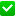 